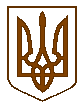 Білокриницька сільська радаРівненського району  РівненськоЇ області(шоста чергова сесія восьмого скликання)РІШЕННЯ07 червня 2021 року                                                                        		 № 189Про стан благоустрою населенихпунктів сільської ради Заслухавши інформацію сільського голови Тетяни Гончарук про стан благоустрою населених пунктів сільської ради, на виконання плану роботи сільської ради у І півріччі 2021 року, керуючись розпорядженням Кабінету Міністрів України від 31.03.2010 № 777-р щодо проведення щорічної всеукраїнської акції з благоустрою «За чисте довкілля», з метою поліпшення санітарного стану територій сіл Білокриницької сільської ради, стану навколишнього середовища, благоустрою, озеленення населених пунктів та прилеглих до них територій, керуючись п.7, п. 11 частини «А» ст. 26 Закону України «Про місцеве самоврядування в Україні», ст. 10 Закону України «Про благоустрій населених пунктів», сесія сільської радиВ И Р І Ш И Л А:Інформацію сільського голови Тетяни Гончарук про стан благоустрою населених пунктів сільської ради взяти до уваги.Зобов’язати керівників підприємств, установ, організацій, закладів торгівлі утримувати в належному санітарному стані свої виробничі та прилеглі до них території.Керівниками підприємств, установ та організацій, виконавчому комітету, депутатам сільської ради, приватним підприємцям:підтримувати в належному естетичного та санітарному стані садиби, прибудинкові території, дитячі та спортивні майданчики, об’єкти масового перебування і відпочинку населення;сприяти ліквідації стихійних сміттєзвалища та не допускати їх утворенню; підтримувати введений раніше на території сільської ради санітарний день – кожний четвер місяця.Адміністративній комісії сільської ради посилити контроль за дотриманням норм і правил благоустрою населених пунктів ради.Про хід виконання даного рішення доповісти на черговій сесії сільської ради у ІІ кварталі 2022 року.Контроль за виконанням даного рішення покласти на постійні комісії сільської ради.Сільський голова                                                                        Тетяна ГОНЧАРУКІнформаційна довідкапро стан благоустрою населених пунктів Білокриницької сільської радиНа території громади відсутні полігони та звалища твердих побутових відходів. Вивіз побутових відходів на території Білокриницької сільської ради здійснюється ФОП  Боровик Олександром Леонтійовичем та СКП «Шубківське» Білокриницької сільської ради.Члени адмінкомісії, депутати сільської ради та члени виконавчого комітету ведуть посилену роз’яснювальну роботу стосовно залучення громадян до послуги з вивезення побутових відходів. Відповідно до рішення сесії сільської ради №754 від 08.06.2018 року «Про затвердження Правил благоустрою території населених пунктів Білокриницької сільської ради Рівненського  району   Рівненської області  на 2018-2023 роки» затверджено правила благоустрою сіл сільської ради.Органом місцевої влади проводиться робота щодо розроблення та затвердження відповідними організаціями схем санітарного очищення населених пунктів сільської ради.  З метою поліпшення санітарного стану територій сіл Білокриницької сільської ради, стану навколишнього середовища, благоустрою населених пунктів та прилеглих до них територій, проведено роботу: в рамках проведення щорічної Всеукраїнської акції «За чисте довкілля» працівниками сільської ради, депутатами, членами виконавчого комітету зачищено від сміття територію вздовж траси міжнародного значення Київ-Чоп на відрізку, що пролягає по території громади, орієнтовною протяжністю 6 км., на території ради висаджено: 325 шт. декоративних рослин, 59 шт. декоративних дерев, 248 шт. однорічних квітів, 125 шт. кущів;працівниками сільської ради, закладів шкільної та дошкільної освіти та відділу освіти, сім’ї, молоді, спорту, культури та туризму Білокриницької сільської ради було прибрано прилеглі території своїх закладів; школярі закладів освіти здійснили прибирання прилеглих територій навчальних закладів;окультурено могили загиблих воїнів в роки війни та братські могили розташованих на території громади;жителями територіальної громади спільно з настоятелями церков проведено прибирання кладовищ.  Орган місцевої влади продовжує працювати в напрямку належного санітарного стану сіл сільської ради та недопущення утворення несанкціонованих сміттєзвалища на території ради.Сільський голова                                                                        Тетяна ГОНЧАРУК